 			                Communications Committee Meeting Agenda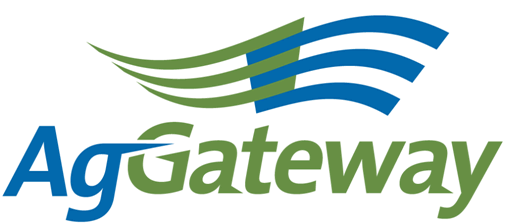 Note Taker Schedule:CouncilsAg Retail – Dave Craft, Natasha LillyAllied Providers – Nancy ApplequistCrop Nutrition – Melinda GiesierCrop Protection – Victoria PeoplesFeed - Grain - Precision Ag - Seed – Dawn Ellis, Natasha LillyCouncil ArticlesContact: Committee Chair  Andriana Majarian   559 492 5510  andriana@agrian.comCommittee Vice Chair  Open  Attendees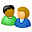 Contact: Committee Chair  Andriana Majarian   559 492 5510  andriana@agrian.comCommittee Vice Chair  Open  Attendees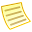 TopicTopicTopic LeaderTopic LeaderNotesNotesMeeting MinutesMeeting MinutesAndriana MajarianAndriana MajarianAntitrust GuidelinesAntitrust GuidelinesAndriana Majarian Andriana Majarian Approval of Prior Meeting Minutes from 3/06/14Approval of Prior Meeting Minutes from 3/06/14Andriana Majarian Andriana Majarian Review Action Items from last meetingReview Action Items from last meetingAndriana Majarian Andriana Majarian Newsletter Planning - MayNewsletter Planning - MayLorie GassoLorie GassoNewsletter Planning - JuneNewsletter Planning - JuneLorie GassoLorie GassoMarketing and Communications – calendar update – 30/60/90 reportMarketing and Communications – calendar update – 30/60/90 reportSusan RulandSusan RulandLinkedIn UpdateLinkedIn UpdateKristin RundeKristin RundePage active, Need to recruit followersPage active, Need to recruit followersPage active, Need to recruit followersNew BusinessNew BusinessAndrianaMajarianAndrianaMajarianOpenOpenOpenUpcoming MeetingsUpcoming MeetingsAndriana MajarianAndriana MajarianNext Meeting 5/8/14 @ 2pm EST; CHANGE FROM 5/1/14Next Meeting 5/8/14 @ 2pm EST; CHANGE FROM 5/1/14Next Meeting 5/8/14 @ 2pm EST; CHANGE FROM 5/1/14Active Action Items List as of 03/06/14Active Action Items List as of 03/06/14Active Action Items List as of 03/06/14AccountableAction Status AndrianaTo discuss with Wendy the need for other councils to have representatives on the communication committee to ensure the committee is representing the needs of the councils appropriately.OngoingAllEach committee member to reach out to one company to recruit a new member for our committeeReach out to any company contacts that you have to see if they or someone from their organization would be interested in joining the Communications CommitteeOngoingAndrianaContinue to solicit individuals for the newsletter leadership profile and council articlesOngoingSusan RulandSusan to identify where the Communications Committee can help with the plan.Susan identified areas for the committee to assist with:1.  Liaisons with Councils/Committees, 2.  Newsletter, 3.  Website,   4.  AgGateway meetings, 5.  Awards Program (Dawn Ellis)AndrianaTo recruit Vice Chair of Communications CommitteeOngoingMeeting DateNote Taker9-JanAgrian 6-FebLorie6-MarKristin3-AprDawn8-MayNancy5-JunAndriana10-JulSara7-AugSusan6-SepKristin2-OctAndrianaTBDLorie11-DecDawnNewsletter Article Due DateLeadership Article17-JanJeff Kaiser14-FebHylon Kaufmann14-MarDennis Daggett18-AprCindy Camacci 16-MayPam Gaines20-JunJoel Newman18-JulPhil Jones15-AugPhilip Kubesh19-SepPatrick Sanders17-OctAnn Vande Lune14-NovMary Tangen16-JanJanuary/ FebCouncilsAg RetailAugustAugustAllied ProvidersMayCrop NutritionAprilCrop ProtectionJulyFeed CouncilSeptemberGrain CouncilOctoberOrnamental HorticultureNovemberPrecision AgJuneSeed CouncilHave not meet in 2014, DecemberHave not meet in 2014, December